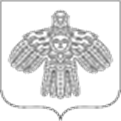 1Об утверждении плана проведения аудиторских мероприятий в Финансовом управлении администрации МОГО «Ухта» на 2023 годВ целях осуществления внутреннего финансового аудита в Финансовом управлении администрации МОГО «Ухта», приказываю:	1. Утвердить план проведения аудиторских мероприятий в Финансовом управлении администрации МОГО «Ухта» на 2023 год согласно приложению.2. Контроль за исполнением данного приказа оставляю за собой.ПЛАНпроведения аудиторских мероприятийна 2023 годРоссийская ФедерацияРеспублика КомиФИНАНСОВОЕ УПРАВЛЕНИЕ АДМИНИСТРАЦИИ МУНИЦИПАЛЬНОГО ОБРАЗОВАНИЯ ГОРОДСКОГО ОКРУГА «УХТА»Россия ФедерацияКоми Республика«УХТА» КАР КЫТШЫНМУНИЦИПАЛЬНÖЙ ЮКÖНЛÖНАДМИНИСТРАЦИЯСА СЬÖМ ОВМÖСÖН ВЕСЬКÖДЛАНİН   ПРИКАЗ   ПРИКАЗ   ПРИКАЗ29.12.2022№№353г. Ухта, Республика КомиНачальник Финансового управления администрации МОГО «Ухта»Г. В. КрайнПриложение к приказу Финансового управления администрации МОГО «Ухта» от 29.12.2022 № 353№ п/пТема аудиторской проверкиОбъекты аудитаПроверяемый периодСрок проведения аудиторской проверкиОтветственные исполнители1234561.Подтверждение достоверности бюджетной отчетности и соответствие порядка ведения бюджетного учета единой методологии бюджетного учета, составления, представления и утверждения бюджетной отчетностиОтдел бухгалтерского учета и отчетности 01.01.2022- 31.12.20222 кварталОтдел финансово-бюджетного надзора2.Подтверждение достоверности бюджетной отчетности и соответствие порядка ведения бюджетного учета единой методологии бюджетного учета, составления, представления и утверждения бюджетной отчетностиОтдел бухгалтерского учета и отчетности 01.01.2023- 31.09.20234 кварталОтдел финансово-бюджетного надзора3.Ведение реестра бюджетных рисковОтдел бухгалтерского учета и отчетности В течение годаОтдел финансово-бюджетного надзора